BACCALAUREATHYGIENE PROPRETE STERILISATIONDOSSIER TECHNIQUELES PROTOCOLESProtocole en Zone de lavage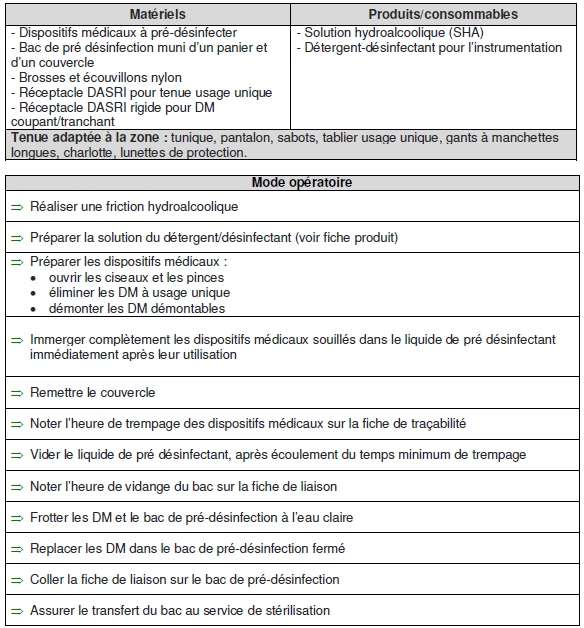 Protocole en Zone de lavage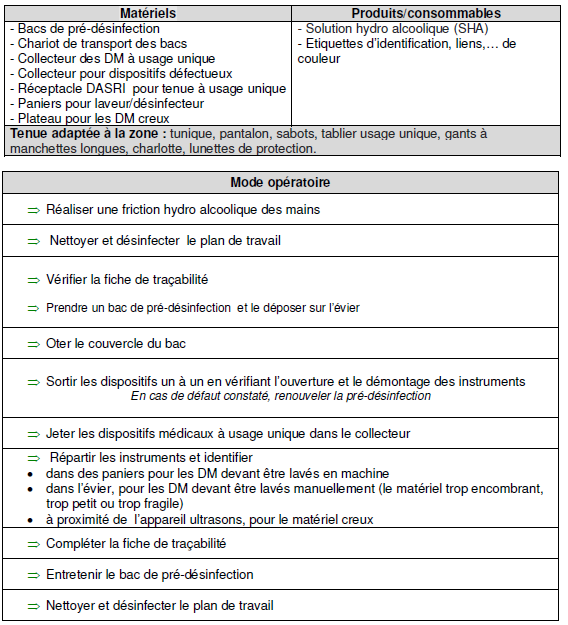 Protocole en Zone de lavage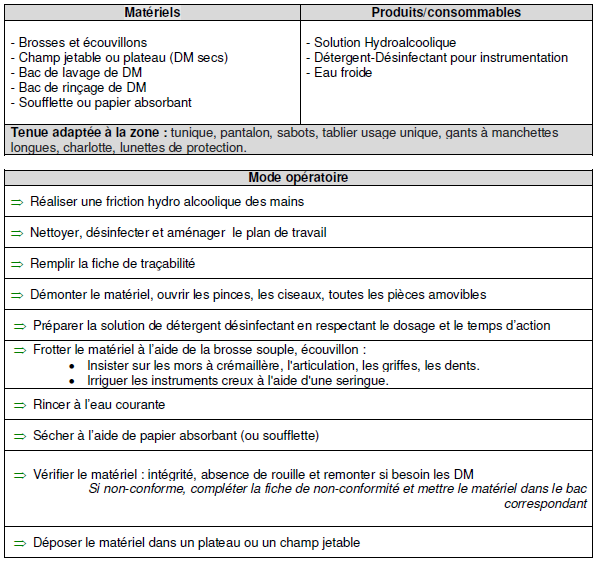 Protocole en Zone de lavage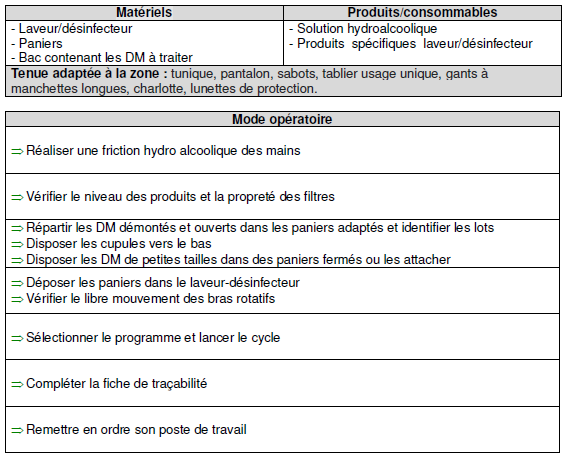 Protocole en Zone de lavage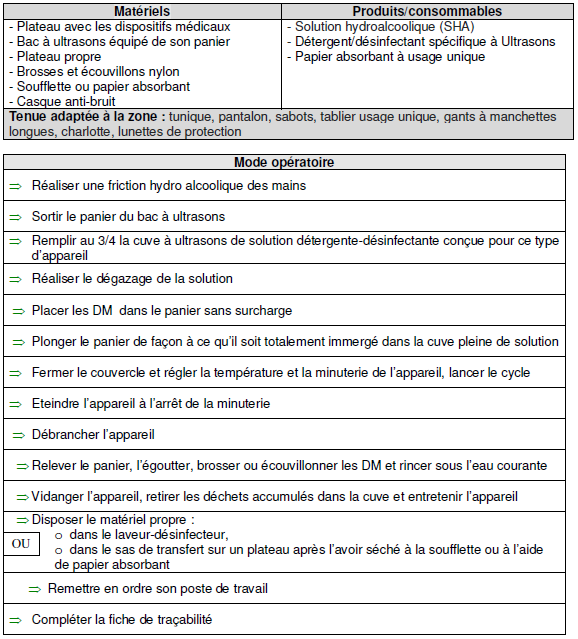 Protocole en Zone de conditionnement (propre)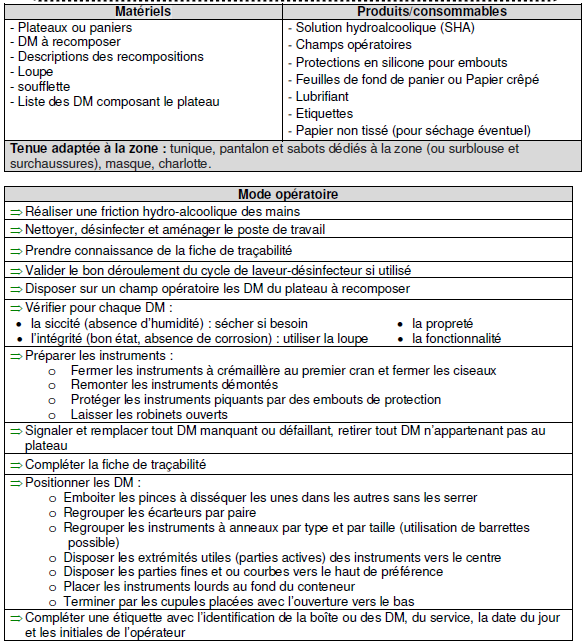 Protocole en Zone de conditionnement (propre)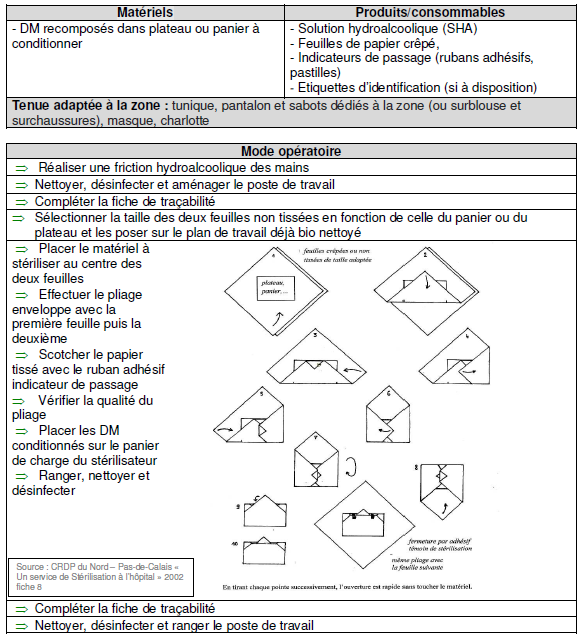 Protocole en Zone de conditionnement (propre)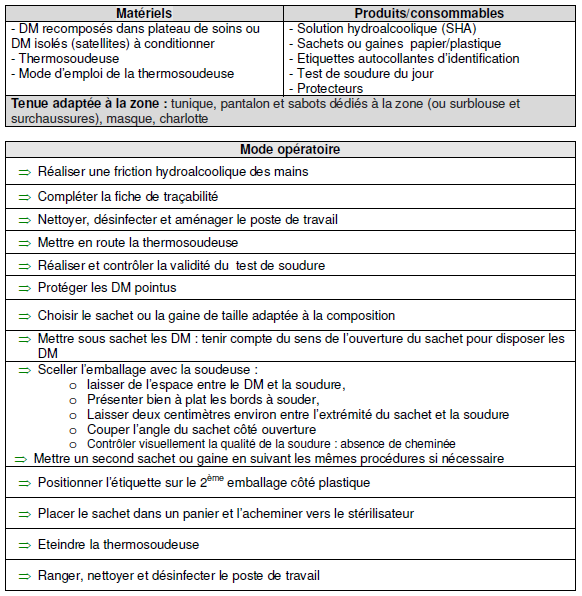 CATALOGUE DES DISPOSITIFS MEDICAUX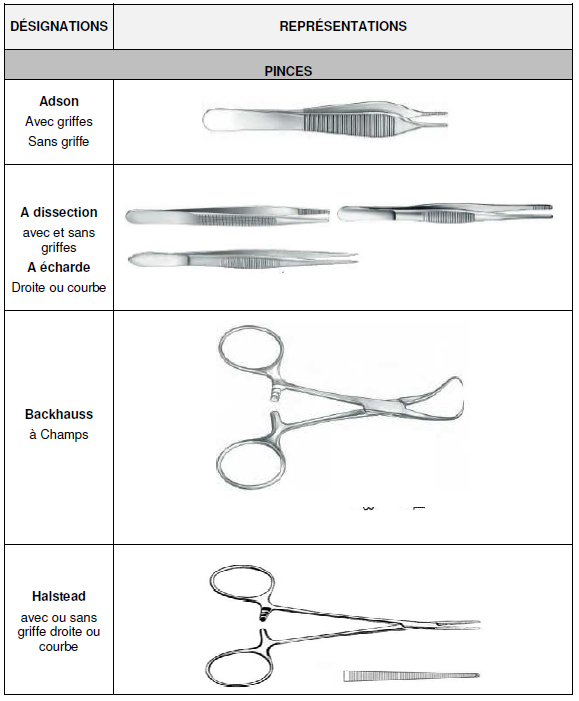 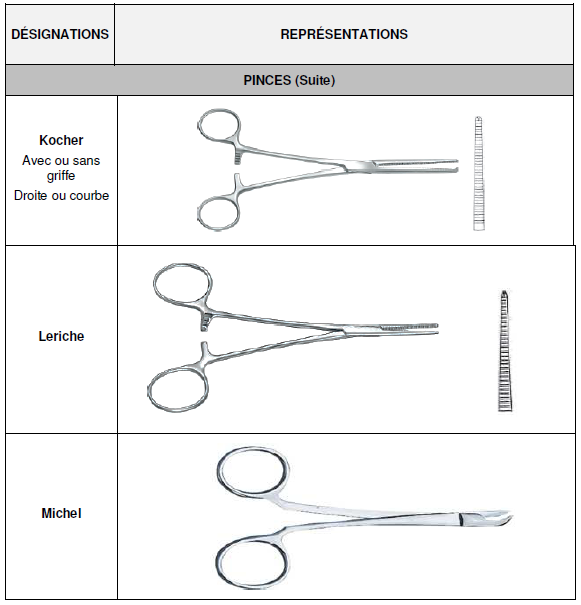 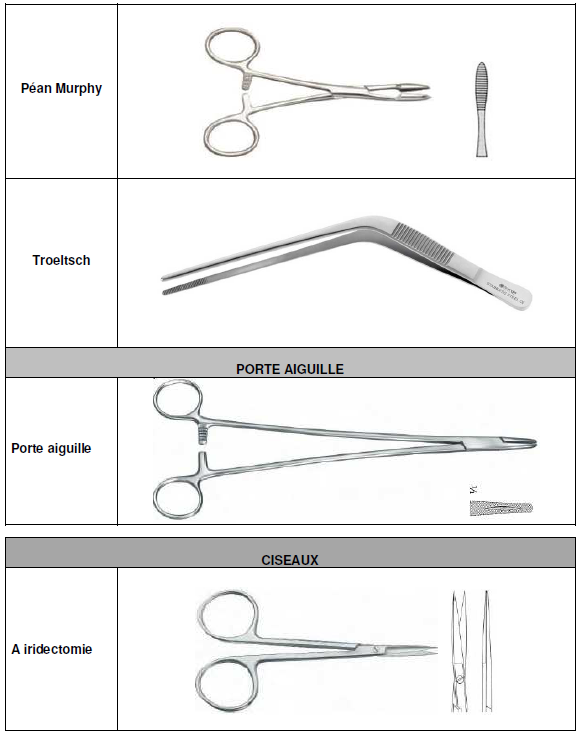 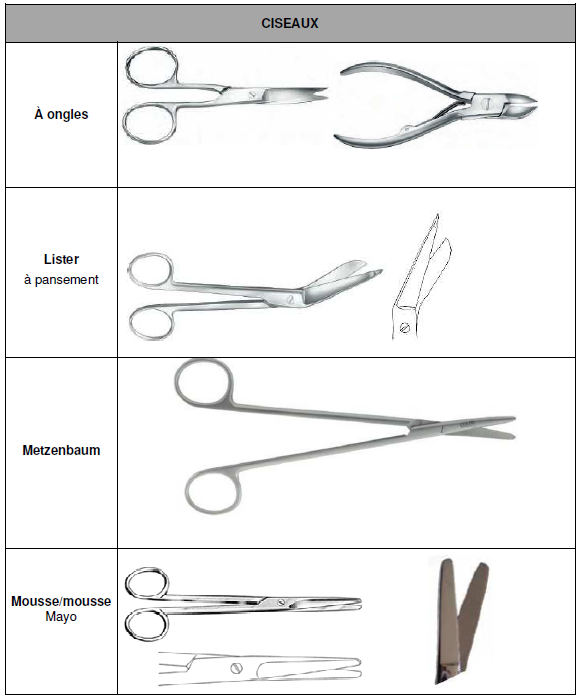 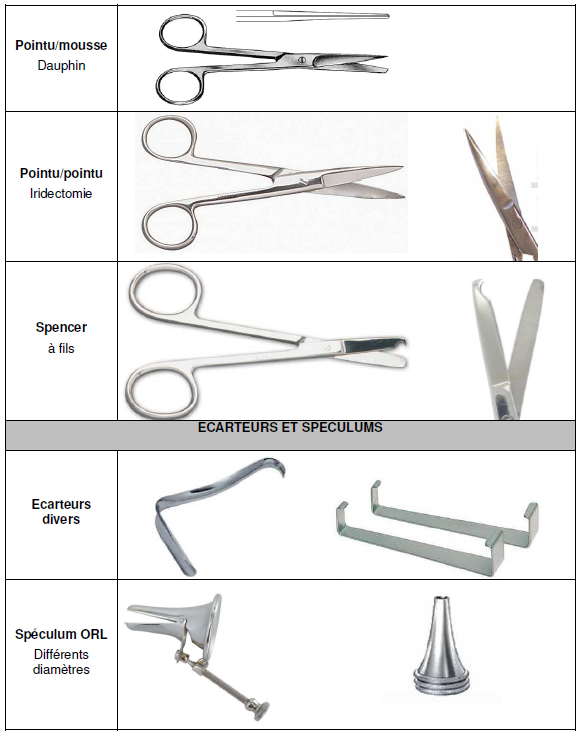 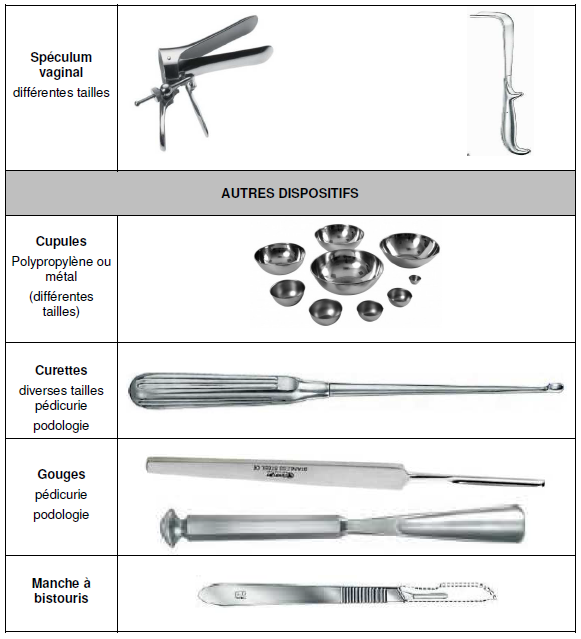 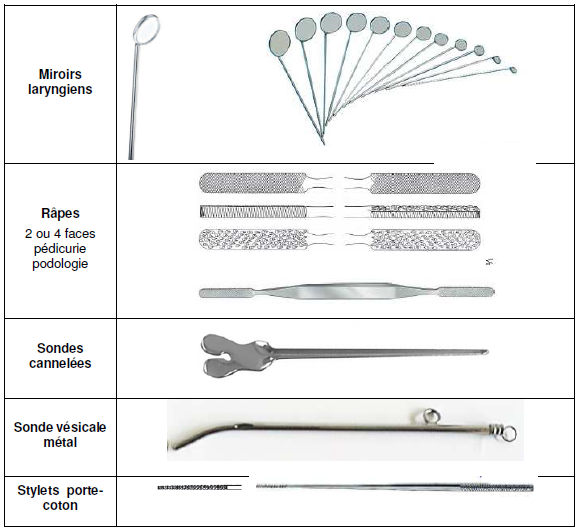 CATALOGUE DES RECOMPOSITIONS DE PLATEAU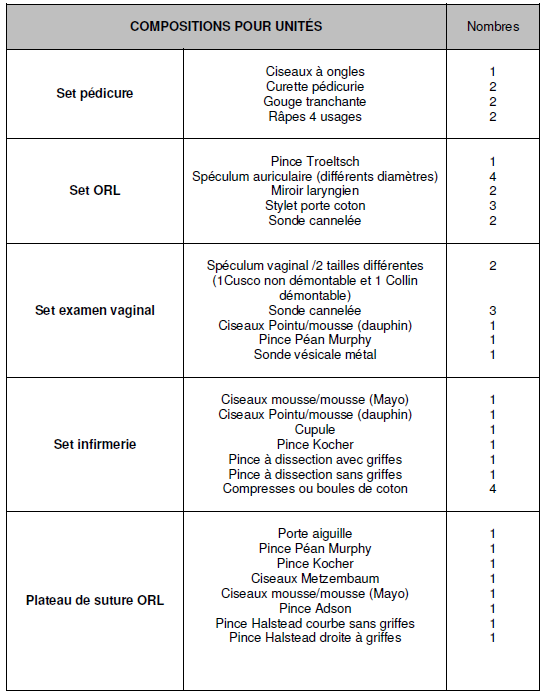 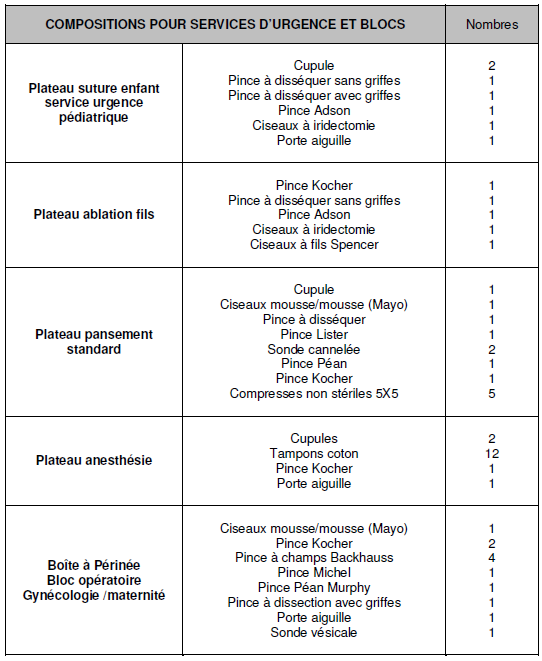 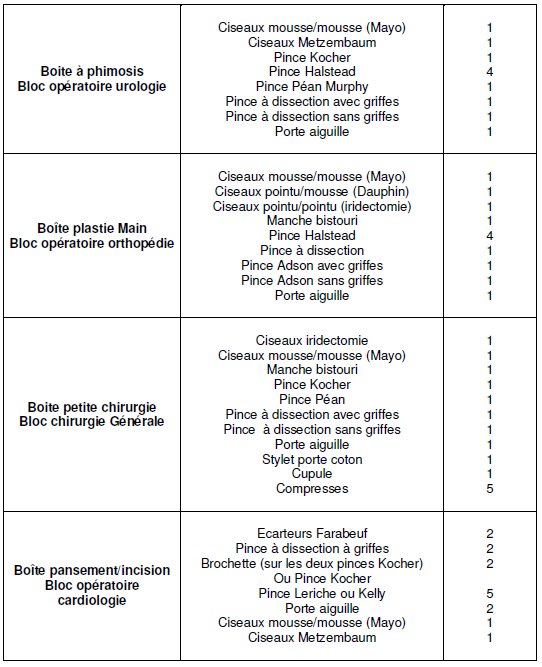 